MODELOFolha de rosto de anexo do RADAANEXO B – Item 5: Atualização de dadosItem 5.4 – Ampliação/modificação da capacidade produtiva – NÃO SE APLICA Item 5.6 – Planta de localização e lay-outItem 5.7 – Fluxograma do processo produtivoItem 5.11.6 – Projeto de adequação das instalações de abastecimento de combustíveis – DADOS NÃO DISPONÍVEIS (ou NÃO SE APLICA )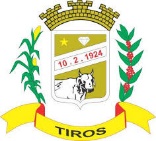 PREFEITURA MUNICIPAL DE TIROSSecretaria Municipal de Meio AmbienteRELATÓRIO DE AVALIAÇÃO DE DESEMPENHO AMBIENTAL – RADA ATIVIDADES INDUSTRIAIS – Classe IIIPREFEITURA MUNICIPAL DE TIROSSecretaria Municipal de Meio AmbienteRELATÓRIO DE AVALIAÇÃO DE DESEMPENHO AMBIENTAL – RADA ATIVIDADES INDUSTRIAIS – Classe IIIPREFEITURA MUNICIPAL DE TIROSSecretaria Municipal de Meio AmbienteRELATÓRIO DE AVALIAÇÃO DE DESEMPENHO AMBIENTAL – RADA ATIVIDADES INDUSTRIAIS – Classe IIIPREFEITURA MUNICIPAL DE TIROSSecretaria Municipal de Meio AmbienteRELATÓRIO DE AVALIAÇÃO DE DESEMPENHO AMBIENTAL – RADA ATIVIDADES INDUSTRIAIS – Classe III1 – IDENTIFICAÇÃO DO EMPREENDEDOR1 – IDENTIFICAÇÃO DO EMPREENDEDOR1 – IDENTIFICAÇÃO DO EMPREENDEDOR1 – IDENTIFICAÇÃO DO EMPREENDEDORRAZÃO SOCIAL:RAZÃO SOCIAL:RAZÃO SOCIAL:RAZÃO SOCIAL:NOME COMERCIAL:NOME COMERCIAL:NOME COMERCIAL:NOME COMERCIAL:CNPJ (CGC/MF nº):CNPJ (CGC/MF nº):Inscrição Estadual:Inscrição Estadual:Endereço para correspondência (Rua, Av. Rod., BR; nº; compl.):Endereço para correspondência (Rua, Av. Rod., BR; nº; compl.):Endereço para correspondência (Rua, Av. Rod., BR; nº; compl.):Endereço para correspondência (Rua, Av. Rod., BR; nº; compl.):Município:Distrito:Distrito:CEP:Caixa Postal:Endereço eletrônico:Endereço eletrônico:Endereço eletrônico:Telefone: ( )Fax: ( )Fax: ( )Fax: ( )2 – IDENTIFICAÇÃO DO EMPREENDIMENTO2 – IDENTIFICAÇÃO DO EMPREENDIMENTO2 – IDENTIFICAÇÃO DO EMPREENDIMENTO2 – IDENTIFICAÇÃO DO EMPREENDIMENTO2 – IDENTIFICAÇÃO DO EMPREENDIMENTO2 – IDENTIFICAÇÃO DO EMPREENDIMENTO2 – IDENTIFICAÇÃO DO EMPREENDIMENTO2 – IDENTIFICAÇÃO DO EMPREENDIMENTO2 – IDENTIFICAÇÃO DO EMPREENDIMENTONOME:NOME:NOME:NOME:NOME:NOME:NOME:NOME:NOME:ATIVIDADE:ATIVIDADE:ATIVIDADE:ATIVIDADE:ATIVIDADE:ATIVIDADE:ATIVIDADE:ATIVIDADE:ATIVIDADE:CÓDIGO (DN COPAM N.º 01/90):CÓDIGO (DN COPAM N.º 01/90):CÓDIGO (DN COPAM N.º 01/90):CÓDIGO (DN COPAM N.º 01/90):CÓDIGO (DN COPAM N.º 01/90):CÓDIGO (DN COPAM N.º 01/90):CÓDIGO (DN COPAM N.º 01/90):CÓDIGO (DN COPAM N.º 01/90):CÓDIGO (DN COPAM N.º 01/90):Endereço (Rua, Av.; nº):Endereço (Rua, Av.; nº):Endereço (Rua, Av.; nº):Endereço (Rua, Av.; nº):Endereço (Rua, Av.; nº):Endereço (Rua, Av.; nº):Endereço (Rua, Av.; nº):Endereço (Rua, Av.; nº):Endereço (Rua, Av.; nº):Município:Município:Município:Município:Distrito:Distrito:Distrito:CEP.:CEP.:Telefone: ( )Telefone: ( )Telefone: ( )Fax: ( )Fax: ( )Fax: ( )correio eletrônico:correio eletrônico:correio eletrônico:Localização do empreendimento:Localização do empreendimento:Localização do empreendimento:Localização do empreendimento:Localização do empreendimento:Localização do empreendimento:Localização do empreendimento:Localização do empreendimento:Localização do empreendimento:Coordenadas geográficas (latitude/longitude)Coordenadas geográficas (latitude/longitude)Coordenadas geográficas (latitude/longitude)Coordenadas geográficas (latitude/longitude)Coordenadas geográficas (latitude/longitude)Coordenadas geográficas (X,Y)Coordenadas geográficas (X,Y)Coordenadas geográficas (X,Y)Coordenadas geográficas (X,Y)LG:M:S:S:X:X:Y:Y:NG:M:S:S:Fonte:Fonte:Fonte:Ano:Bacia Hidrográfica:   		 Sub-bacia hidrográfica:   		 Curso d’água mais próximo: 	Bacia Hidrográfica:   		 Sub-bacia hidrográfica:   		 Curso d’água mais próximo: 	Bacia Hidrográfica:   		 Sub-bacia hidrográfica:   		 Curso d’água mais próximo: 	Bacia Hidrográfica:   		 Sub-bacia hidrográfica:   		 Curso d’água mais próximo: 	Bacia Hidrográfica:   		 Sub-bacia hidrográfica:   		 Curso d’água mais próximo: 	Bacia Hidrográfica:   		 Sub-bacia hidrográfica:   		 Curso d’água mais próximo: 	Bacia Hidrográfica:   		 Sub-bacia hidrográfica:   		 Curso d’água mais próximo: 	Bacia Hidrográfica:   		 Sub-bacia hidrográfica:   		 Curso d’água mais próximo: 	Bacia Hidrográfica:   		 Sub-bacia hidrográfica:   		 Curso d’água mais próximo: 	3 – LICENCIAMENTO AMBIENTAL (listar todas as Licenças de Operação já concedidas ao empreendimento)3 – LICENCIAMENTO AMBIENTAL (listar todas as Licenças de Operação já concedidas ao empreendimento)3 – LICENCIAMENTO AMBIENTAL (listar todas as Licenças de Operação já concedidas ao empreendimento)3 – LICENCIAMENTO AMBIENTAL (listar todas as Licenças de Operação já concedidas ao empreendimento)3 – LICENCIAMENTO AMBIENTAL (listar todas as Licenças de Operação já concedidas ao empreendimento)Processo PA/COPAM/NºNúmero do Certificado de LOObjeto do licenciamentoData de concessãoValidadeData de início de funcionamento da atividade no local:4 – IDENTIFICAÇÃO DOS RESPONSÁVEIS – Anexo A4 – IDENTIFICAÇÃO DOS RESPONSÁVEIS – Anexo A4 – IDENTIFICAÇÃO DOS RESPONSÁVEIS – Anexo A4 – IDENTIFICAÇÃO DOS RESPONSÁVEIS – Anexo A4 – IDENTIFICAÇÃO DOS RESPONSÁVEIS – Anexo A4 – IDENTIFICAÇÃO DOS RESPONSÁVEIS – Anexo A4 – IDENTIFICAÇÃO DOS RESPONSÁVEIS – Anexo AResponsável legal pelo empreendimentoNome: Cargo:Responsável legal pelo empreendimentoNome: Cargo:Responsável legal pelo empreendimentoNome: Cargo:Responsável legal pelo empreendimentoNome: Cargo:Responsável legal pelo empreendimentoNome: Cargo:Responsável legal pelo empreendimentoNome: Cargo:Responsável legal pelo empreendimentoNome: Cargo:Formação profissional:Formação profissional:Formação profissional:N.º de registro:N.º de registro:N.º de registro:N.º de registro:Telefone:Telefone:Telefone:Fax:Fax:Fax:Fax:Endereço eletrônico:Endereço eletrônico:Endereço eletrônico:Endereço eletrônico:Endereço eletrônico:Endereço eletrônico:Endereço eletrônico:Responsável técnico pelo empreendimentoNome: Cargo:Responsável técnico pelo empreendimentoNome: Cargo:Responsável técnico pelo empreendimentoNome: Cargo:Responsável técnico pelo empreendimentoNome: Cargo:Responsável técnico pelo empreendimentoNome: Cargo:Responsável técnico pelo empreendimentoNome: Cargo:Responsável técnico pelo empreendimentoNome: Cargo:Formação profissional:Formação profissional:N.º de registro:N.º de registro:N.º de registro:N.º de registro:N.º de registro:Telefone:Telefone:Fax:Fax:Fax:Fax:Fax:Endereço eletrônico:Endereço eletrônico:Endereço eletrônico:Endereço eletrônico:Endereço eletrônico:Endereço eletrônico:Endereço eletrônico:Responsável pela área ambiental do empreendimento (quando houver): Nome:Cargo:Responsável pela área ambiental do empreendimento (quando houver): Nome:Cargo:Responsável pela área ambiental do empreendimento (quando houver): Nome:Cargo:Responsável pela área ambiental do empreendimento (quando houver): Nome:Cargo:Responsável pela área ambiental do empreendimento (quando houver): Nome:Cargo:Responsável pela área ambiental do empreendimento (quando houver): Nome:Cargo:Responsável pela área ambiental do empreendimento (quando houver): Nome:Cargo:Formação profissionalFormação profissionalN.º de registro:N.º de registro:N.º de registro:N.º de registro:N.º de registro:Telefone:Telefone:Fax:Fax:Fax:Fax:Fax:Endereço eletrônico:Endereço eletrônico:Endereço eletrônico:Endereço eletrônico:Endereço eletrônico:Endereço eletrônico:Endereço eletrônico:Responsável técnico pela elaboração do RADANome:N.º da ART (apresentar cópia no Anexo A):Responsável técnico pela elaboração do RADANome:N.º da ART (apresentar cópia no Anexo A):Responsável técnico pela elaboração do RADANome:N.º da ART (apresentar cópia no Anexo A):Responsável técnico pela elaboração do RADANome:N.º da ART (apresentar cópia no Anexo A):Responsável técnico pela elaboração do RADANome:N.º da ART (apresentar cópia no Anexo A):Responsável técnico pela elaboração do RADANome:N.º da ART (apresentar cópia no Anexo A):Responsável técnico pela elaboração do RADANome:N.º da ART (apresentar cópia no Anexo A):Formação profissionalFormação profissionalN.º de registro:N.º de registro:N.º de registro:N.º de registro:N.º de registro:Telefone:Telefone:Fax:Fax:Fax:Fax:Fax:Endereço eletrônico:Endereço eletrônico:Endereço eletrônico:Endereço eletrônico:Endereço eletrônico:Endereço eletrônico:Endereço eletrônico:Equipe técnica de elaboração do RADAEquipe técnica de elaboração do RADAEquipe técnica de elaboração do RADAEquipe técnica de elaboração do RADAEquipe técnica de elaboração do RADAEquipe técnica de elaboração do RADAEquipe técnica de elaboração do RADANomeFormação profissionalFormação profissionalFormação profissionalN.º de RegistroN.º de RegistroN.º ART(apresentar cópia noAnexo A)AssinaturasAssinaturasAssinaturasAssinaturasAssinaturasAssinaturasAssinaturasResponsável legal pelo empreendimento:Responsável legal pelo empreendimento:Responsável legal pelo empreendimento:Responsável legal pelo empreendimento:Responsável legal pelo empreendimento:Data:Data:Responsável técnico pelo empreendimento:Responsável técnico pelo empreendimento:Responsável técnico pelo empreendimento:Responsável técnico pelo empreendimento:Responsável técnico pelo empreendimento:Data:Data:Responsável pela área ambiental do empreendimento (se houver):Responsável pela área ambiental do empreendimento (se houver):Responsável pela área ambiental do empreendimento (se houver):Responsável pela área ambiental do empreendimento (se houver):Responsável pela área ambiental do empreendimento (se houver):Data:Data:Responsável técnico pela elaboração do RADA:Responsável técnico pela elaboração do RADA:Responsável técnico pela elaboração do RADA:Responsável técnico pela elaboração do RADA:Responsável técnico pela elaboração do RADA:Data:Data:5–ATUALIZAÇÃO DE DADOSATUALIZAÇÃO DE DADOS–AnexoBBBBBBB5.1 Mão-de-obra:a) Número total de empregados da indústria:5.1 Mão-de-obra:a) Número total de empregados da indústria:5.1 Mão-de-obra:a) Número total de empregados da indústria:5.1 Mão-de-obra:a) Número total de empregados da indústria:5.1 Mão-de-obra:a) Número total de empregados da indústria:5.1 Mão-de-obra:a) Número total de empregados da indústria:5.1 Mão-de-obra:a) Número total de empregados da indústria:5.1 Mão-de-obra:a) Número total de empregados da indústria:5.1 Mão-de-obra:a) Número total de empregados da indústria:5.1 Mão-de-obra:a) Número total de empregados da indústria:5.1 Mão-de-obra:a) Número total de empregados da indústria:5.1 Mão-de-obra:a) Número total de empregados da indústria:5.1 Mão-de-obra:a) Número total de empregados da indústria:Produção:Produção:Produção:Produção:Produção:Produção:Produção:Administrativo:Administrativo:Administrativo:Administrativo:Administrativo:Administrativo:b) Número total de trabalhadores terceirizados:b) Número total de trabalhadores terceirizados:b) Número total de trabalhadores terceirizados:b) Número total de trabalhadores terceirizados:b) Número total de trabalhadores terceirizados:b) Número total de trabalhadores terceirizados:b) Número total de trabalhadores terceirizados:b) Número total de trabalhadores terceirizados:b) Número total de trabalhadores terceirizados:b) Número total de trabalhadores terceirizados:b) Número total de trabalhadores terceirizados:b) Número total de trabalhadores terceirizados:b) Número total de trabalhadores terceirizados:5.2 Regime de Operação:5.2 Regime de Operação:5.2 Regime de Operação:5.2 Regime de Operação:5.2 Regime de Operação:5.2 Regime de Operação:5.2 Regime de Operação:5.2 Regime de Operação:5.2 Regime de Operação:5.2 Regime de Operação:5.2 Regime de Operação:5.2 Regime de Operação:5.2 Regime de Operação:N.º Turnos:N.º Turnos:N.º Turnos:Horas/dia:Horas/dia:Horas/dia:Horas/dia:Dias/mês:Dias/mês:Dias/mês:Meses/ano:Meses/ano:Meses/ano:5.3 Área da indústria (em m2):5.3 Área da indústria (em m2):5.3 Área da indústria (em m2):5.3 Área da indústria (em m2):5.3 Área da indústria (em m2):5.3 Área da indústria (em m2):5.3 Área da indústria (em m2):5.3 Área da indústria (em m2):5.3 Área da indústria (em m2):5.3 Área da indústria (em m2):5.3 Área da indústria (em m2):5.3 Área da indústria (em m2):5.3 Área da indústria (em m2):Área total do terrenoÁrea total do terrenoÁrea total do terrenoÁrea útil declarada na LOÁrea útil declarada na LOÁrea útil declarada na LOÁrea útil declarada na LOÁrea útil declarada na LOÁrea útil atualÁrea construída atualÁrea construída atualÁrea construída atualÁrea construída atual5.4 Ampliação/modificação do empreendimento5.4 Ampliação/modificação do empreendimento5.4 Ampliação/modificação do empreendimento5.4 Ampliação/modificação do empreendimento5.4 Ampliação/modificação do empreendimento5.4 Ampliação/modificação do empreendimento5.4 Ampliação/modificação do empreendimento5.4 Ampliação/modificação do empreendimento5.4 Ampliação/modificação do empreendimento5.4 Ampliação/modificação do empreendimento5.4 Ampliação/modificação do empreendimento5.4 Ampliação/modificação do empreendimento5.4 Ampliação/modificação do empreendimentoa) Houve ampliação da capacidade produtiva ou modificações de processos durante o período de validade da LO vincenda?a) Houve ampliação da capacidade produtiva ou modificações de processos durante o período de validade da LO vincenda?a) Houve ampliação da capacidade produtiva ou modificações de processos durante o período de validade da LO vincenda?a) Houve ampliação da capacidade produtiva ou modificações de processos durante o período de validade da LO vincenda?a) Houve ampliação da capacidade produtiva ou modificações de processos durante o período de validade da LO vincenda?a) Houve ampliação da capacidade produtiva ou modificações de processos durante o período de validade da LO vincenda?a) Houve ampliação da capacidade produtiva ou modificações de processos durante o período de validade da LO vincenda?a) Houve ampliação da capacidade produtiva ou modificações de processos durante o período de validade da LO vincenda?a) Houve ampliação da capacidade produtiva ou modificações de processos durante o período de validade da LO vincenda?a) Houve ampliação da capacidade produtiva ou modificações de processos durante o período de validade da LO vincenda?a) Houve ampliação da capacidade produtiva ou modificações de processos durante o período de validade da LO vincenda?SIMNÃOb) Caso positivo, apresentar no Anexo B uma descrição da ampliação/modificação ocorrida, enfatizando os aspectos ambientais inerentes.b) Caso positivo, apresentar no Anexo B uma descrição da ampliação/modificação ocorrida, enfatizando os aspectos ambientais inerentes.b) Caso positivo, apresentar no Anexo B uma descrição da ampliação/modificação ocorrida, enfatizando os aspectos ambientais inerentes.b) Caso positivo, apresentar no Anexo B uma descrição da ampliação/modificação ocorrida, enfatizando os aspectos ambientais inerentes.b) Caso positivo, apresentar no Anexo B uma descrição da ampliação/modificação ocorrida, enfatizando os aspectos ambientais inerentes.b) Caso positivo, apresentar no Anexo B uma descrição da ampliação/modificação ocorrida, enfatizando os aspectos ambientais inerentes.b) Caso positivo, apresentar no Anexo B uma descrição da ampliação/modificação ocorrida, enfatizando os aspectos ambientais inerentes.b) Caso positivo, apresentar no Anexo B uma descrição da ampliação/modificação ocorrida, enfatizando os aspectos ambientais inerentes.b) Caso positivo, apresentar no Anexo B uma descrição da ampliação/modificação ocorrida, enfatizando os aspectos ambientais inerentes.b) Caso positivo, apresentar no Anexo B uma descrição da ampliação/modificação ocorrida, enfatizando os aspectos ambientais inerentes.b) Caso positivo, apresentar no Anexo B uma descrição da ampliação/modificação ocorrida, enfatizando os aspectos ambientais inerentes.b) Caso positivo, apresentar no Anexo B uma descrição da ampliação/modificação ocorrida, enfatizando os aspectos ambientais inerentes.b) Caso positivo, apresentar no Anexo B uma descrição da ampliação/modificação ocorrida, enfatizando os aspectos ambientais inerentes.5.5 Capacidade Produtiva5.5 Capacidade Produtiva5.5 Capacidade Produtiva5.5 Capacidade Produtiva5.5 Capacidade Produtiva5.5 Capacidade Produtiva5.5 Capacidade Produtiva5.5 Capacidade Produtiva5.5 Capacidade Produtiva5.5 Capacidade Produtiva5.5 Capacidade Produtiva5.5 Capacidade Produtiva5.5 Capacidade ProdutivaCapacidade nominal instalada (em termos de matéria-prima ou produto principal):Capacidade nominal instalada (em termos de matéria-prima ou produto principal):Capacidade nominal instalada (em termos de matéria-prima ou produto principal):Capacidade nominal instalada (em termos de matéria-prima ou produto principal):Capacidade nominal instalada (em termos de matéria-prima ou produto principal):Capacidade nominal instalada (em termos de matéria-prima ou produto principal):Capacidade nominal instalada (em termos de matéria-prima ou produto principal):Capacidade nominal instalada (em termos de matéria-prima ou produto principal):Capacidade nominal instalada (em termos de matéria-prima ou produto principal):Capacidade nominal instalada (em termos de matéria-prima ou produto principal):Capacidade nominal instalada (em termos de matéria-prima ou produto principal):Capacidade nominal instalada (em termos de matéria-prima ou produto principal):Capacidade nominal instalada (em termos de matéria-prima ou produto principal):Percentual médio de utilização da capacidade instalada nos últimos dois anos :Percentual médio de utilização da capacidade instalada nos últimos dois anos :Percentual médio de utilização da capacidade instalada nos últimos dois anos :Percentual médio de utilização da capacidade instalada nos últimos dois anos :Percentual médio de utilização da capacidade instalada nos últimos dois anos :Percentual médio de utilização da capacidade instalada nos últimos dois anos :Percentual médio de utilização da capacidade instalada nos últimos dois anos :Percentual médio de utilização da capacidade instalada nos últimos dois anos :Percentual médio de utilização da capacidade instalada nos últimos dois anos :Percentual médio de utilização da capacidade instalada nos últimos dois anos :Percentual médio de utilização da capacidade instalada nos últimos dois anos :Percentual médio de utilização da capacidade instalada nos últimos dois anos :Percentual médio de utilização da capacidade instalada nos últimos dois anos :5.6 Planta de localização e lay out:a)Apresentar, como Anexo B, planta de localização do empreendimento, em escala adequada, destacando:	os limites do empreendimento, tipo de ocupação no entorno e vias de acesso, com alcance mínimoigual à área de influência direta do empreendimento;	as unidades de produção, de apoio e de armazenamento;	a rede de coleta e drenagem das águas pluviais e efluentes;	a localização dos sistemas de tratamento de efluentes sanitários e industriais, emissões atmosféricas e destinação/armazenamento de resíduos sólidos;	o(s) corpo(s) hídrico(s) receptor(es) do(s) efluente(s) final(is) e o(s) respectivo(s) ponto(s) delançamento;	os pontos de amostragem de água e de ar, para fins de monitorização dos padrões de qualidade; a área de risco definida no estudo de análise de riscos de acidentes, caso tenha sido efetuado pelo empreendedor, prevalecendo, para essa finalidade, a área que for maior (caso seja conveniente, poderá ser apresentado em planta separada, na mesma escala).5.6 Planta de localização e lay out:a)Apresentar, como Anexo B, planta de localização do empreendimento, em escala adequada, destacando:	os limites do empreendimento, tipo de ocupação no entorno e vias de acesso, com alcance mínimoigual à área de influência direta do empreendimento;	as unidades de produção, de apoio e de armazenamento;	a rede de coleta e drenagem das águas pluviais e efluentes;	a localização dos sistemas de tratamento de efluentes sanitários e industriais, emissões atmosféricas e destinação/armazenamento de resíduos sólidos;	o(s) corpo(s) hídrico(s) receptor(es) do(s) efluente(s) final(is) e o(s) respectivo(s) ponto(s) delançamento;	os pontos de amostragem de água e de ar, para fins de monitorização dos padrões de qualidade; a área de risco definida no estudo de análise de riscos de acidentes, caso tenha sido efetuado pelo empreendedor, prevalecendo, para essa finalidade, a área que for maior (caso seja conveniente, poderá ser apresentado em planta separada, na mesma escala).5.6 Planta de localização e lay out:a)Apresentar, como Anexo B, planta de localização do empreendimento, em escala adequada, destacando:	os limites do empreendimento, tipo de ocupação no entorno e vias de acesso, com alcance mínimoigual à área de influência direta do empreendimento;	as unidades de produção, de apoio e de armazenamento;	a rede de coleta e drenagem das águas pluviais e efluentes;	a localização dos sistemas de tratamento de efluentes sanitários e industriais, emissões atmosféricas e destinação/armazenamento de resíduos sólidos;	o(s) corpo(s) hídrico(s) receptor(es) do(s) efluente(s) final(is) e o(s) respectivo(s) ponto(s) delançamento;	os pontos de amostragem de água e de ar, para fins de monitorização dos padrões de qualidade; a área de risco definida no estudo de análise de riscos de acidentes, caso tenha sido efetuado pelo empreendedor, prevalecendo, para essa finalidade, a área que for maior (caso seja conveniente, poderá ser apresentado em planta separada, na mesma escala).5.6 Planta de localização e lay out:a)Apresentar, como Anexo B, planta de localização do empreendimento, em escala adequada, destacando:	os limites do empreendimento, tipo de ocupação no entorno e vias de acesso, com alcance mínimoigual à área de influência direta do empreendimento;	as unidades de produção, de apoio e de armazenamento;	a rede de coleta e drenagem das águas pluviais e efluentes;	a localização dos sistemas de tratamento de efluentes sanitários e industriais, emissões atmosféricas e destinação/armazenamento de resíduos sólidos;	o(s) corpo(s) hídrico(s) receptor(es) do(s) efluente(s) final(is) e o(s) respectivo(s) ponto(s) delançamento;	os pontos de amostragem de água e de ar, para fins de monitorização dos padrões de qualidade; a área de risco definida no estudo de análise de riscos de acidentes, caso tenha sido efetuado pelo empreendedor, prevalecendo, para essa finalidade, a área que for maior (caso seja conveniente, poderá ser apresentado em planta separada, na mesma escala).5.6 Planta de localização e lay out:a)Apresentar, como Anexo B, planta de localização do empreendimento, em escala adequada, destacando:	os limites do empreendimento, tipo de ocupação no entorno e vias de acesso, com alcance mínimoigual à área de influência direta do empreendimento;	as unidades de produção, de apoio e de armazenamento;	a rede de coleta e drenagem das águas pluviais e efluentes;	a localização dos sistemas de tratamento de efluentes sanitários e industriais, emissões atmosféricas e destinação/armazenamento de resíduos sólidos;	o(s) corpo(s) hídrico(s) receptor(es) do(s) efluente(s) final(is) e o(s) respectivo(s) ponto(s) delançamento;	os pontos de amostragem de água e de ar, para fins de monitorização dos padrões de qualidade; a área de risco definida no estudo de análise de riscos de acidentes, caso tenha sido efetuado pelo empreendedor, prevalecendo, para essa finalidade, a área que for maior (caso seja conveniente, poderá ser apresentado em planta separada, na mesma escala).5.6 Planta de localização e lay out:a)Apresentar, como Anexo B, planta de localização do empreendimento, em escala adequada, destacando:	os limites do empreendimento, tipo de ocupação no entorno e vias de acesso, com alcance mínimoigual à área de influência direta do empreendimento;	as unidades de produção, de apoio e de armazenamento;	a rede de coleta e drenagem das águas pluviais e efluentes;	a localização dos sistemas de tratamento de efluentes sanitários e industriais, emissões atmosféricas e destinação/armazenamento de resíduos sólidos;	o(s) corpo(s) hídrico(s) receptor(es) do(s) efluente(s) final(is) e o(s) respectivo(s) ponto(s) delançamento;	os pontos de amostragem de água e de ar, para fins de monitorização dos padrões de qualidade; a área de risco definida no estudo de análise de riscos de acidentes, caso tenha sido efetuado pelo empreendedor, prevalecendo, para essa finalidade, a área que for maior (caso seja conveniente, poderá ser apresentado em planta separada, na mesma escala).5.6 Planta de localização e lay out:a)Apresentar, como Anexo B, planta de localização do empreendimento, em escala adequada, destacando:	os limites do empreendimento, tipo de ocupação no entorno e vias de acesso, com alcance mínimoigual à área de influência direta do empreendimento;	as unidades de produção, de apoio e de armazenamento;	a rede de coleta e drenagem das águas pluviais e efluentes;	a localização dos sistemas de tratamento de efluentes sanitários e industriais, emissões atmosféricas e destinação/armazenamento de resíduos sólidos;	o(s) corpo(s) hídrico(s) receptor(es) do(s) efluente(s) final(is) e o(s) respectivo(s) ponto(s) delançamento;	os pontos de amostragem de água e de ar, para fins de monitorização dos padrões de qualidade; a área de risco definida no estudo de análise de riscos de acidentes, caso tenha sido efetuado pelo empreendedor, prevalecendo, para essa finalidade, a área que for maior (caso seja conveniente, poderá ser apresentado em planta separada, na mesma escala).5.6 Planta de localização e lay out:a)Apresentar, como Anexo B, planta de localização do empreendimento, em escala adequada, destacando:	os limites do empreendimento, tipo de ocupação no entorno e vias de acesso, com alcance mínimoigual à área de influência direta do empreendimento;	as unidades de produção, de apoio e de armazenamento;	a rede de coleta e drenagem das águas pluviais e efluentes;	a localização dos sistemas de tratamento de efluentes sanitários e industriais, emissões atmosféricas e destinação/armazenamento de resíduos sólidos;	o(s) corpo(s) hídrico(s) receptor(es) do(s) efluente(s) final(is) e o(s) respectivo(s) ponto(s) delançamento;	os pontos de amostragem de água e de ar, para fins de monitorização dos padrões de qualidade; a área de risco definida no estudo de análise de riscos de acidentes, caso tenha sido efetuado pelo empreendedor, prevalecendo, para essa finalidade, a área que for maior (caso seja conveniente, poderá ser apresentado em planta separada, na mesma escala).5.6 Planta de localização e lay out:a)Apresentar, como Anexo B, planta de localização do empreendimento, em escala adequada, destacando:	os limites do empreendimento, tipo de ocupação no entorno e vias de acesso, com alcance mínimoigual à área de influência direta do empreendimento;	as unidades de produção, de apoio e de armazenamento;	a rede de coleta e drenagem das águas pluviais e efluentes;	a localização dos sistemas de tratamento de efluentes sanitários e industriais, emissões atmosféricas e destinação/armazenamento de resíduos sólidos;	o(s) corpo(s) hídrico(s) receptor(es) do(s) efluente(s) final(is) e o(s) respectivo(s) ponto(s) delançamento;	os pontos de amostragem de água e de ar, para fins de monitorização dos padrões de qualidade; a área de risco definida no estudo de análise de riscos de acidentes, caso tenha sido efetuado pelo empreendedor, prevalecendo, para essa finalidade, a área que for maior (caso seja conveniente, poderá ser apresentado em planta separada, na mesma escala).5.6 Planta de localização e lay out:a)Apresentar, como Anexo B, planta de localização do empreendimento, em escala adequada, destacando:	os limites do empreendimento, tipo de ocupação no entorno e vias de acesso, com alcance mínimoigual à área de influência direta do empreendimento;	as unidades de produção, de apoio e de armazenamento;	a rede de coleta e drenagem das águas pluviais e efluentes;	a localização dos sistemas de tratamento de efluentes sanitários e industriais, emissões atmosféricas e destinação/armazenamento de resíduos sólidos;	o(s) corpo(s) hídrico(s) receptor(es) do(s) efluente(s) final(is) e o(s) respectivo(s) ponto(s) delançamento;	os pontos de amostragem de água e de ar, para fins de monitorização dos padrões de qualidade; a área de risco definida no estudo de análise de riscos de acidentes, caso tenha sido efetuado pelo empreendedor, prevalecendo, para essa finalidade, a área que for maior (caso seja conveniente, poderá ser apresentado em planta separada, na mesma escala).5.6 Planta de localização e lay out:a)Apresentar, como Anexo B, planta de localização do empreendimento, em escala adequada, destacando:	os limites do empreendimento, tipo de ocupação no entorno e vias de acesso, com alcance mínimoigual à área de influência direta do empreendimento;	as unidades de produção, de apoio e de armazenamento;	a rede de coleta e drenagem das águas pluviais e efluentes;	a localização dos sistemas de tratamento de efluentes sanitários e industriais, emissões atmosféricas e destinação/armazenamento de resíduos sólidos;	o(s) corpo(s) hídrico(s) receptor(es) do(s) efluente(s) final(is) e o(s) respectivo(s) ponto(s) delançamento;	os pontos de amostragem de água e de ar, para fins de monitorização dos padrões de qualidade; a área de risco definida no estudo de análise de riscos de acidentes, caso tenha sido efetuado pelo empreendedor, prevalecendo, para essa finalidade, a área que for maior (caso seja conveniente, poderá ser apresentado em planta separada, na mesma escala).5.6 Planta de localização e lay out:a)Apresentar, como Anexo B, planta de localização do empreendimento, em escala adequada, destacando:	os limites do empreendimento, tipo de ocupação no entorno e vias de acesso, com alcance mínimoigual à área de influência direta do empreendimento;	as unidades de produção, de apoio e de armazenamento;	a rede de coleta e drenagem das águas pluviais e efluentes;	a localização dos sistemas de tratamento de efluentes sanitários e industriais, emissões atmosféricas e destinação/armazenamento de resíduos sólidos;	o(s) corpo(s) hídrico(s) receptor(es) do(s) efluente(s) final(is) e o(s) respectivo(s) ponto(s) delançamento;	os pontos de amostragem de água e de ar, para fins de monitorização dos padrões de qualidade; a área de risco definida no estudo de análise de riscos de acidentes, caso tenha sido efetuado pelo empreendedor, prevalecendo, para essa finalidade, a área que for maior (caso seja conveniente, poderá ser apresentado em planta separada, na mesma escala).5.6 Planta de localização e lay out:a)Apresentar, como Anexo B, planta de localização do empreendimento, em escala adequada, destacando:	os limites do empreendimento, tipo de ocupação no entorno e vias de acesso, com alcance mínimoigual à área de influência direta do empreendimento;	as unidades de produção, de apoio e de armazenamento;	a rede de coleta e drenagem das águas pluviais e efluentes;	a localização dos sistemas de tratamento de efluentes sanitários e industriais, emissões atmosféricas e destinação/armazenamento de resíduos sólidos;	o(s) corpo(s) hídrico(s) receptor(es) do(s) efluente(s) final(is) e o(s) respectivo(s) ponto(s) delançamento;	os pontos de amostragem de água e de ar, para fins de monitorização dos padrões de qualidade; a área de risco definida no estudo de análise de riscos de acidentes, caso tenha sido efetuado pelo empreendedor, prevalecendo, para essa finalidade, a área que for maior (caso seja conveniente, poderá ser apresentado em planta separada, na mesma escala).b) Apresentar, no Anexo B, o lay out da instalação industrial, destacando os pontos de geração de esgotos sanitários, efluentes líquidos, emissões atmosféricas, de resíduos sólidos e de emissão de ruídos.b) Apresentar, no Anexo B, o lay out da instalação industrial, destacando os pontos de geração de esgotos sanitários, efluentes líquidos, emissões atmosféricas, de resíduos sólidos e de emissão de ruídos.b) Apresentar, no Anexo B, o lay out da instalação industrial, destacando os pontos de geração de esgotos sanitários, efluentes líquidos, emissões atmosféricas, de resíduos sólidos e de emissão de ruídos.b) Apresentar, no Anexo B, o lay out da instalação industrial, destacando os pontos de geração de esgotos sanitários, efluentes líquidos, emissões atmosféricas, de resíduos sólidos e de emissão de ruídos.b) Apresentar, no Anexo B, o lay out da instalação industrial, destacando os pontos de geração de esgotos sanitários, efluentes líquidos, emissões atmosféricas, de resíduos sólidos e de emissão de ruídos.b) Apresentar, no Anexo B, o lay out da instalação industrial, destacando os pontos de geração de esgotos sanitários, efluentes líquidos, emissões atmosféricas, de resíduos sólidos e de emissão de ruídos.b) Apresentar, no Anexo B, o lay out da instalação industrial, destacando os pontos de geração de esgotos sanitários, efluentes líquidos, emissões atmosféricas, de resíduos sólidos e de emissão de ruídos.b) Apresentar, no Anexo B, o lay out da instalação industrial, destacando os pontos de geração de esgotos sanitários, efluentes líquidos, emissões atmosféricas, de resíduos sólidos e de emissão de ruídos.b) Apresentar, no Anexo B, o lay out da instalação industrial, destacando os pontos de geração de esgotos sanitários, efluentes líquidos, emissões atmosféricas, de resíduos sólidos e de emissão de ruídos.b) Apresentar, no Anexo B, o lay out da instalação industrial, destacando os pontos de geração de esgotos sanitários, efluentes líquidos, emissões atmosféricas, de resíduos sólidos e de emissão de ruídos.b) Apresentar, no Anexo B, o lay out da instalação industrial, destacando os pontos de geração de esgotos sanitários, efluentes líquidos, emissões atmosféricas, de resíduos sólidos e de emissão de ruídos.b) Apresentar, no Anexo B, o lay out da instalação industrial, destacando os pontos de geração de esgotos sanitários, efluentes líquidos, emissões atmosféricas, de resíduos sólidos e de emissão de ruídos.b) Apresentar, no Anexo B, o lay out da instalação industrial, destacando os pontos de geração de esgotos sanitários, efluentes líquidos, emissões atmosféricas, de resíduos sólidos e de emissão de ruídos.5.7 Fluxograma:Apresentar, no Anexo B, o fluxograma do processo produtivo.5.7 Fluxograma:Apresentar, no Anexo B, o fluxograma do processo produtivo.5.7 Fluxograma:Apresentar, no Anexo B, o fluxograma do processo produtivo.5.7 Fluxograma:Apresentar, no Anexo B, o fluxograma do processo produtivo.5.7 Fluxograma:Apresentar, no Anexo B, o fluxograma do processo produtivo.5.7 Fluxograma:Apresentar, no Anexo B, o fluxograma do processo produtivo.5.7 Fluxograma:Apresentar, no Anexo B, o fluxograma do processo produtivo.5.7 Fluxograma:Apresentar, no Anexo B, o fluxograma do processo produtivo.5.7 Fluxograma:Apresentar, no Anexo B, o fluxograma do processo produtivo.5.7 Fluxograma:Apresentar, no Anexo B, o fluxograma do processo produtivo.5.7 Fluxograma:Apresentar, no Anexo B, o fluxograma do processo produtivo.5.7 Fluxograma:Apresentar, no Anexo B, o fluxograma do processo produtivo.5.7 Fluxograma:Apresentar, no Anexo B, o fluxograma do processo produtivo.5.8 Matérias-primas e insumos:5.8 Matérias-primas e insumos:5.8 Matérias-primas e insumos:5.8 Matérias-primas e insumos:5.8.1 Matérias-primas5.8.1 Matérias-primas5.8.1 Matérias-primas5.8.1 Matérias-primasIdentificaçãoFornecedor(es)Consumo mensal (t, m3, unidade, etc.)Consumo mensal (t, m3, unidade, etc.)IdentificaçãoFornecedor(es)MáximoAtual5.8.2 Insumos (compostos químicos ou materiais auxiliares utilizados no processo produtivo)5.8.2 Insumos (compostos químicos ou materiais auxiliares utilizados no processo produtivo)5.8.2 Insumos (compostos químicos ou materiais auxiliares utilizados no processo produtivo)5.8.2 Insumos (compostos químicos ou materiais auxiliares utilizados no processo produtivo)IdentificaçãoFornecedor(es)Consumo mensal (t, m3, unidade, etc.)Consumo mensal (t, m3, unidade, etc.)IdentificaçãoFornecedor(es)MáximoAtual5.9 Produto principal e produto secundário5.9 Produto principal e produto secundário5.9 Produto principal e produto secundário5.9 Produto principal e produto secundárioEspecificar	cada	produto,   destacando	quais   são	os principais e quais são os secundários.Especificar	cada	produto,   destacando	quais   são	os principais e quais são os secundários.Produção mensal (t, m3, unidade, etc.)Produção mensal (t, m3, unidade, etc.)MáximaAtual5.10 Parâmetro representativo da atividade produtiva5.10 Parâmetro representativo da atividade produtiva5.10 Parâmetro representativo da atividade produtiva5.10 Parâmetro representativo da atividade produtivaInformar o parâmetro que melhor representa o desempenho da atividade produtiva do empreendimento, como por exemplo a quantidade de produto principal fabricada, a quantidade de matéria-prima consumida, ou outro parâmetro mais adequado às peculiaridades de atividade. (máximo 5 linhas, fonte 10, espaçamento simples)Informar o parâmetro que melhor representa o desempenho da atividade produtiva do empreendimento, como por exemplo a quantidade de produto principal fabricada, a quantidade de matéria-prima consumida, ou outro parâmetro mais adequado às peculiaridades de atividade. (máximo 5 linhas, fonte 10, espaçamento simples)Informar o parâmetro que melhor representa o desempenho da atividade produtiva do empreendimento, como por exemplo a quantidade de produto principal fabricada, a quantidade de matéria-prima consumida, ou outro parâmetro mais adequado às peculiaridades de atividade. (máximo 5 linhas, fonte 10, espaçamento simples)Informar o parâmetro que melhor representa o desempenho da atividade produtiva do empreendimento, como por exemplo a quantidade de produto principal fabricada, a quantidade de matéria-prima consumida, ou outro parâmetro mais adequado às peculiaridades de atividade. (máximo 5 linhas, fonte 10, espaçamento simples)5.11 Utilidades ( Marcar um “x” nos parênteses correspondentes à situação do empreendimento. Mais de uma opção poderá ser marcada para cada item)5.11 Utilidades ( Marcar um “x” nos parênteses correspondentes à situação do empreendimento. Mais de uma opção poderá ser marcada para cada item)5.11 Utilidades ( Marcar um “x” nos parênteses correspondentes à situação do empreendimento. Mais de uma opção poderá ser marcada para cada item)5.11 Utilidades ( Marcar um “x” nos parênteses correspondentes à situação do empreendimento. Mais de uma opção poderá ser marcada para cada item)5.11 Utilidades ( Marcar um “x” nos parênteses correspondentes à situação do empreendimento. Mais de uma opção poderá ser marcada para cada item)5.11 Utilidades ( Marcar um “x” nos parênteses correspondentes à situação do empreendimento. Mais de uma opção poderá ser marcada para cada item)5.11 Utilidades ( Marcar um “x” nos parênteses correspondentes à situação do empreendimento. Mais de uma opção poderá ser marcada para cada item)5.11 Utilidades ( Marcar um “x” nos parênteses correspondentes à situação do empreendimento. Mais de uma opção poderá ser marcada para cada item)5.11 Utilidades ( Marcar um “x” nos parênteses correspondentes à situação do empreendimento. Mais de uma opção poderá ser marcada para cada item)5.11 Utilidades ( Marcar um “x” nos parênteses correspondentes à situação do empreendimento. Mais de uma opção poderá ser marcada para cada item)5.11 Utilidades ( Marcar um “x” nos parênteses correspondentes à situação do empreendimento. Mais de uma opção poderá ser marcada para cada item)5.11 Utilidades ( Marcar um “x” nos parênteses correspondentes à situação do empreendimento. Mais de uma opção poderá ser marcada para cada item)5.11.1 Água5.11.1 Água5.11.1 Água5.11.1 Água5.11.1 Água5.11.1 ÁguaConsumo (m3/mês)Consumo (m3/mês)Consumo (m3/mês)Consumo (m3/mês)Consumo (m3/mês)Consumo (m3/mês)a) Fonte(s) e/ou fornecedor(es)a) Fonte(s) e/ou fornecedor(es)a) Fonte(s) e/ou fornecedor(es)a) Fonte(s) e/ou fornecedor(es)a) Fonte(s) e/ou fornecedor(es)a) Fonte(s) e/ou fornecedor(es)MáximoMáximoMáximoMáximoMáximoMédio(	) Poço(	) Poço(	) Poço(	) Poço(	) Poço(	) Poço(	) Nascente(	) Nascente(	) Nascente(	) Nascente(	) Nascente(	) Nascente(	) Rios, córregos, etc.(Citar nome):(	) Rios, córregos, etc.(Citar nome):(	) Rios, córregos, etc.(Citar nome):(	) Rios, córregos, etc.(Citar nome):(	) Rios, córregos, etc.(Citar nome):(	) Rios, córregos, etc.(Citar nome):(	) Lagos, represas, etc.(Citar nome):(	) Lagos, represas, etc.(Citar nome):(	) Lagos, represas, etc.(Citar nome):(	) Lagos, represas, etc.(Citar nome):(	) Lagos, represas, etc.(Citar nome):(	) Lagos, represas, etc.(Citar nome):(	) Rede pública – Concessionária:(	) Rede pública – Concessionária:(	) Rede pública – Concessionária:(	) Rede pública – Concessionária:(	) Rede pública – Concessionária:(	) Rede pública – Concessionária:(	) Outros (Especificar):(	) Outros (Especificar):(	) Outros (Especificar):(	) Outros (Especificar):(	) Outros (Especificar):(	) Outros (Especificar):b) Finalidade do consumob) Finalidade do consumob) Finalidade do consumoQuantidade (m3/ mês)Quantidade (m3/ mês)Quantidade (m3/ mês)Quantidade (m3/ mês)Quantidade (m3/ mês)Quantidade (m3/ mês)Quantidade (m3/ mês)Quantidade (m3/ mês)Origemb) Finalidade do consumob) Finalidade do consumob) Finalidade do consumoMáximaMáximaMáximaMáximaMáximaMédiaMédiaMédiaOrigem( ) Processo industrial( ) Processo industrial( ) Processo industrial( ) Incorporação ao produto( ) Incorporação ao produto( ) Incorporação ao produto( ) Lavagem de pisos e equipamentos( ) Lavagem de pisos e equipamentos( ) Lavagem de pisos e equipamentos( ) Resfriamento e refrigeração( ) Resfriamento e refrigeração( ) Resfriamento e refrigeração( ) Produção de vapor( ) Produção de vapor( ) Produção de vapor( ) Consumo humano (sanitários, refeitório etc)( ) Consumo humano (sanitários, refeitório etc)( ) Consumo humano (sanitários, refeitório etc)( ) Outros (Especificar):( ) Outros (Especificar):( ) Outros (Especificar):c) Descrever o tipo de tratamento da água executado pelo empreendimento (se aplicável, máximo 5 linhas, fonte 10):c) Descrever o tipo de tratamento da água executado pelo empreendimento (se aplicável, máximo 5 linhas, fonte 10):c) Descrever o tipo de tratamento da água executado pelo empreendimento (se aplicável, máximo 5 linhas, fonte 10):c) Descrever o tipo de tratamento da água executado pelo empreendimento (se aplicável, máximo 5 linhas, fonte 10):c) Descrever o tipo de tratamento da água executado pelo empreendimento (se aplicável, máximo 5 linhas, fonte 10):c) Descrever o tipo de tratamento da água executado pelo empreendimento (se aplicável, máximo 5 linhas, fonte 10):c) Descrever o tipo de tratamento da água executado pelo empreendimento (se aplicável, máximo 5 linhas, fonte 10):c) Descrever o tipo de tratamento da água executado pelo empreendimento (se aplicável, máximo 5 linhas, fonte 10):c) Descrever o tipo de tratamento da água executado pelo empreendimento (se aplicável, máximo 5 linhas, fonte 10):c) Descrever o tipo de tratamento da água executado pelo empreendimento (se aplicável, máximo 5 linhas, fonte 10):c) Descrever o tipo de tratamento da água executado pelo empreendimento (se aplicável, máximo 5 linhas, fonte 10):c) Descrever o tipo de tratamento da água executado pelo empreendimento (se aplicável, máximo 5 linhas, fonte 10):5.11.2 Energia Elétrica5.11.2 Energia Elétrica5.11.2 Energia Elétrica5.11.2 Energia Elétrica5.11.2 Energia Elétrica5.11.2 Energia Elétrica5.11.2 Energia Elétrica5.11.2 Energia Elétrica5.11.2 Energia Elétrica5.11.2 Energia Elétrica5.11.2 Energia Elétrica5.11.2 Energia ElétricaConcessionária:Demanda contratada (kw):Demanda contratada (kw):Demanda contratada (kw):Demanda contratada (kw):Consumo médio mensal (kw):Consumo médio mensal (kw):Consumo médio mensal (kw):Consumo médio mensal (kw):Consumo médio mensal (kw):Consumo médio mensal (kw):Consumo médio mensal (kw):Geração própria:Geração própria:Geração própria:Geração própria:Geração própria:Geração própria:Geração própria:Geração própria:Geração própria:Potência instalada(kw)Potência instalada(kw)Potência instalada(kw)( ) Hidroelétrica( ) Hidroelétrica( ) Hidroelétrica( ) Hidroelétrica( ) Hidroelétrica( ) Hidroelétrica( ) Hidroelétrica( ) Hidroelétrica( ) Hidroelétrica( ) Termoelétrica / Especificar combustível:( ) Termoelétrica / Especificar combustível:( ) Termoelétrica / Especificar combustível:( ) Termoelétrica / Especificar combustível:( ) Termoelétrica / Especificar combustível:( ) Termoelétrica / Especificar combustível:( ) Termoelétrica / Especificar combustível:( ) Termoelétrica / Especificar combustível:( ) Termoelétrica / Especificar combustível:( ) Gerador / Especificar combustível:( ) Gerador / Especificar combustível:( ) Gerador / Especificar combustível:( ) Gerador / Especificar combustível:( ) Gerador / Especificar combustível:( ) Gerador / Especificar combustível:( ) Gerador / Especificar combustível:( ) Gerador / Especificar combustível:( ) Gerador / Especificar combustível:( ) Co-geração( ) Co-geração( ) Co-geração( ) Co-geração( ) Co-geração( ) Co-geração( ) Co-geração( ) Co-geração( ) Co-geração( ) outras (especificar)( ) outras (especificar)( ) outras (especificar)( ) outras (especificar)( ) outras (especificar)( ) outras (especificar)( ) outras (especificar)( ) outras (especificar)( ) outras (especificar)5.11.3 Energia térmica (caldeiras, aquecedores de fluido térmico, fornos, fornalhas e similares)5.11.3 Energia térmica (caldeiras, aquecedores de fluido térmico, fornos, fornalhas e similares)5.11.3 Energia térmica (caldeiras, aquecedores de fluido térmico, fornos, fornalhas e similares)5.11.3 Energia térmica (caldeiras, aquecedores de fluido térmico, fornos, fornalhas e similares)5.11.3 Energia térmica (caldeiras, aquecedores de fluido térmico, fornos, fornalhas e similares)5.11.3 Energia térmica (caldeiras, aquecedores de fluido térmico, fornos, fornalhas e similares)5.11.3 Energia térmica (caldeiras, aquecedores de fluido térmico, fornos, fornalhas e similares)5.11.3 Energia térmica (caldeiras, aquecedores de fluido térmico, fornos, fornalhas e similares)5.11.3 Energia térmica (caldeiras, aquecedores de fluido térmico, fornos, fornalhas e similares)5.11.3 Energia térmica (caldeiras, aquecedores de fluido térmico, fornos, fornalhas e similares)5.11.3 Energia térmica (caldeiras, aquecedores de fluido térmico, fornos, fornalhas e similares)5.11.3 Energia térmica (caldeiras, aquecedores de fluido térmico, fornos, fornalhas e similares)a) Equipamento de geração:a) Equipamento de geração:a) Equipamento de geração:a) Equipamento de geração:a) Equipamento de geração:a) Equipamento de geração:a) Equipamento de geração:Capacidade nominal (kg/h):Capacidade nominal (kg/h):Capacidade nominal (kg/h):Capacidade nominal (kg/h):Capacidade nominal (kg/h):b) Combustíveisb) Combustíveisb) Combustíveisb) Combustíveisb) Combustíveisb) Combustíveisb) Combustíveisb) Combustíveisb) Combustíveisb) Combustíveisb) Combustíveisb) CombustíveisTipoTipoConsumo (m3/h)Consumo (m3/h)Consumo (m3/h)Consumo (m3/h)Consumo (m3/h)Consumo (m3/h)Consumo (m3/h)Consumo (m3/h)Fornecedor(es)Fornecedor(es)TipoTipoMáximoMáximoMédioMédioMédioMédioMédioMédioFornecedor(es)Fornecedor(es)( ) Óleo combustível tipo  	( ) Óleo combustível tipo  	( ) Lenha( ) Lenha( ) Gás Natural( ) Gás Natural( ) Outros (especificar):( ) Outros (especificar):5.11.4 Ar comprimido5.11.4 Ar comprimidoEquipamento de geraçãoCapacidade nominal5.11.5 Sistemas de resfriamento e refrigeração5.11.5 Sistemas de resfriamento e refrigeraçãoTipoCapacidade nominal5.11.6 Instalações de abastecimento de combustíveis5.11.6 Instalações de abastecimento de combustíveisExistem no empreendimento instalações enquadradas na Resolução CONAMA n.º 273/2000? (	) NÃO(	) SIM e estão adequadas aos requisitos da resolução.(	) SIM, mas não estão adequadas aos requisitos da resolução. Apresentar, no Anexo B, proposta de cronograma para elaboração, apresentação à FEAM e execução de projeto visando às adequações necessárias.Existem no empreendimento instalações enquadradas na Resolução CONAMA n.º 273/2000? (	) NÃO(	) SIM e estão adequadas aos requisitos da resolução.(	) SIM, mas não estão adequadas aos requisitos da resolução. Apresentar, no Anexo B, proposta de cronograma para elaboração, apresentação à FEAM e execução de projeto visando às adequações necessárias.6 – ASPECTOS AMBIENTAIS6 – ASPECTOS AMBIENTAIS6 – ASPECTOS AMBIENTAIS6 – ASPECTOS AMBIENTAIS6 – ASPECTOS AMBIENTAIS6 – ASPECTOS AMBIENTAIS6 – ASPECTOS AMBIENTAIS6 – ASPECTOS AMBIENTAIS6 – ASPECTOS AMBIENTAIS6 – ASPECTOS AMBIENTAIS6 – ASPECTOS AMBIENTAIS6.1 Efluentes líquidos6.1 Efluentes líquidos6.1 Efluentes líquidos6.1 Efluentes líquidos6.1 Efluentes líquidos6.1 Efluentes líquidos6.1 Efluentes líquidos6.1 Efluentes líquidos6.1 Efluentes líquidos6.1 Efluentes líquidos6.1 Efluentes líquidosDespejoDespejoOrigemOrigemVazão (m3/dia)Vazão (m3/dia)Vazão (m3/dia)Vazão (m3/dia)Sistema de controleSistema de controleLançamento final (*)DespejoDespejoOrigemOrigemMáximaMáximaMédiaMédiaSistema de controleSistema de controleLançamento final (*)Efluentes industriaisEfluentes industriaisEfluentes industriaisEfluentes industriaisEfluentes industriaisEfluentes industriaisEfluentes industriaisEfluentes industriaisEfluentes industriaisEfluentes industriaisEfluentes industriaisEfluentes industriaisTotalTotalEsgoto sanitárioEsgoto sanitárioEsgoto sanitárioEsgoto sanitárioEsgoto sanitárioEsgoto sanitárioEsgoto sanitárioEsgoto sanitárioEsgoto sanitárioEsgoto sanitárioTotalTotal(*) Rede pública (especificar a concessionária); rios, córregos, lagos, represas, etc.(citar nome e enquadramento, segundo a DN 10/86); solo (identificar área); outros (especificar).(*) Rede pública (especificar a concessionária); rios, córregos, lagos, represas, etc.(citar nome e enquadramento, segundo a DN 10/86); solo (identificar área); outros (especificar).(*) Rede pública (especificar a concessionária); rios, córregos, lagos, represas, etc.(citar nome e enquadramento, segundo a DN 10/86); solo (identificar área); outros (especificar).(*) Rede pública (especificar a concessionária); rios, córregos, lagos, represas, etc.(citar nome e enquadramento, segundo a DN 10/86); solo (identificar área); outros (especificar).(*) Rede pública (especificar a concessionária); rios, córregos, lagos, represas, etc.(citar nome e enquadramento, segundo a DN 10/86); solo (identificar área); outros (especificar).(*) Rede pública (especificar a concessionária); rios, córregos, lagos, represas, etc.(citar nome e enquadramento, segundo a DN 10/86); solo (identificar área); outros (especificar).(*) Rede pública (especificar a concessionária); rios, córregos, lagos, represas, etc.(citar nome e enquadramento, segundo a DN 10/86); solo (identificar área); outros (especificar).(*) Rede pública (especificar a concessionária); rios, córregos, lagos, represas, etc.(citar nome e enquadramento, segundo a DN 10/86); solo (identificar área); outros (especificar).(*) Rede pública (especificar a concessionária); rios, córregos, lagos, represas, etc.(citar nome e enquadramento, segundo a DN 10/86); solo (identificar área); outros (especificar).(*) Rede pública (especificar a concessionária); rios, córregos, lagos, represas, etc.(citar nome e enquadramento, segundo a DN 10/86); solo (identificar área); outros (especificar).(*) Rede pública (especificar a concessionária); rios, córregos, lagos, represas, etc.(citar nome e enquadramento, segundo a DN 10/86); solo (identificar área); outros (especificar).Águas Pluviais:Descrever o sistema de coleta e/ou tratamento (máximo 1 página, fonte 10, espaçamento simples):Águas Pluviais:Descrever o sistema de coleta e/ou tratamento (máximo 1 página, fonte 10, espaçamento simples):Águas Pluviais:Descrever o sistema de coleta e/ou tratamento (máximo 1 página, fonte 10, espaçamento simples):Águas Pluviais:Descrever o sistema de coleta e/ou tratamento (máximo 1 página, fonte 10, espaçamento simples):Águas Pluviais:Descrever o sistema de coleta e/ou tratamento (máximo 1 página, fonte 10, espaçamento simples):Águas Pluviais:Descrever o sistema de coleta e/ou tratamento (máximo 1 página, fonte 10, espaçamento simples):Águas Pluviais:Descrever o sistema de coleta e/ou tratamento (máximo 1 página, fonte 10, espaçamento simples):Águas Pluviais:Descrever o sistema de coleta e/ou tratamento (máximo 1 página, fonte 10, espaçamento simples):Águas Pluviais:Descrever o sistema de coleta e/ou tratamento (máximo 1 página, fonte 10, espaçamento simples):Águas Pluviais:Descrever o sistema de coleta e/ou tratamento (máximo 1 página, fonte 10, espaçamento simples):Águas Pluviais:Descrever o sistema de coleta e/ou tratamento (máximo 1 página, fonte 10, espaçamento simples):6.2 Emissões atmosféricas6.2 Emissões atmosféricas6.2 Emissões atmosféricas6.2 Emissões atmosféricas6.2 Emissões atmosféricas6.2 Emissões atmosféricas6.2 Emissões atmosféricas6.2 Emissões atmosféricas6.2 Emissões atmosféricas6.2 Emissões atmosféricas6.2 Emissões atmosféricasEmissãoOrigemOrigemVazão (Nm3/h)Vazão (Nm3/h)Vazão (Nm3/h)Vazão (Nm3/h)Sistema de controleSistema de controlePonto de lançamentoPonto de lançamentoMáximaMáximaMédiaMédia6.3 Resíduos sólidos6.3 Resíduos sólidos6.3 Resíduos sólidos6.3 Resíduos sólidos6.3 Resíduos sólidos6.3 Resíduos sólidos6.3 Resíduos sólidos6.3 Resíduos sólidos6.3 Resíduos sólidos6.3 Resíduos sólidosResíduoOrigemOrigemGeração (kg/dia)Geração (kg/dia)Geração (kg/dia)Geração (kg/dia)Classificação NBR10.004Classificação NBR10.004Destino (**)MáximaMáximaMédiaMédia(**) Aplicação no solo, aterro controlado, aterro sanitário, aterro industrial, compostagem, co- processamento, doação (especificar fim), incineração, land farming, reciclagem, reutilização, uso como combustível, outros (especificar).(**) Aplicação no solo, aterro controlado, aterro sanitário, aterro industrial, compostagem, co- processamento, doação (especificar fim), incineração, land farming, reciclagem, reutilização, uso como combustível, outros (especificar).(**) Aplicação no solo, aterro controlado, aterro sanitário, aterro industrial, compostagem, co- processamento, doação (especificar fim), incineração, land farming, reciclagem, reutilização, uso como combustível, outros (especificar).(**) Aplicação no solo, aterro controlado, aterro sanitário, aterro industrial, compostagem, co- processamento, doação (especificar fim), incineração, land farming, reciclagem, reutilização, uso como combustível, outros (especificar).(**) Aplicação no solo, aterro controlado, aterro sanitário, aterro industrial, compostagem, co- processamento, doação (especificar fim), incineração, land farming, reciclagem, reutilização, uso como combustível, outros (especificar).(**) Aplicação no solo, aterro controlado, aterro sanitário, aterro industrial, compostagem, co- processamento, doação (especificar fim), incineração, land farming, reciclagem, reutilização, uso como combustível, outros (especificar).(**) Aplicação no solo, aterro controlado, aterro sanitário, aterro industrial, compostagem, co- processamento, doação (especificar fim), incineração, land farming, reciclagem, reutilização, uso como combustível, outros (especificar).(**) Aplicação no solo, aterro controlado, aterro sanitário, aterro industrial, compostagem, co- processamento, doação (especificar fim), incineração, land farming, reciclagem, reutilização, uso como combustível, outros (especificar).(**) Aplicação no solo, aterro controlado, aterro sanitário, aterro industrial, compostagem, co- processamento, doação (especificar fim), incineração, land farming, reciclagem, reutilização, uso como combustível, outros (especificar).(**) Aplicação no solo, aterro controlado, aterro sanitário, aterro industrial, compostagem, co- processamento, doação (especificar fim), incineração, land farming, reciclagem, reutilização, uso como combustível, outros (especificar).6.4 Ruídos6.4 Ruídos6.4 Ruídos6.4 Ruídos6.4 Ruídos6.4 Ruídos6.4 Ruídos6.4 Ruídos6.4 Ruídos6.4 RuídosPonto de geração(equipamento, processo, etc.)Ponto de geração(equipamento, processo, etc.)Nível máximo de emissão detectado(dB)Nível máximo de emissão detectado(dB)Nível máximo de emissão detectado(dB)Nível máximo de emissão detectado(dB)Data da mediçãoData da mediçãoAção de controle adotada (caso aplicável)Ação de controle adotada (caso aplicável)Ponto de geração(equipamento, processo, etc.)Ponto de geração(equipamento, processo, etc.)No pontoNo pontoNa divisada empresaNa divisada empresaData da mediçãoData da mediçãoAção de controle adotada (caso aplicável)Ação de controle adotada (caso aplicável)7 – PASSIVOS AMBIENTAIS – Anexo C7.1 Situação atualApresentar, no Anexo C, a avaliação da situação atual dos passivos ambientais identificados e notificados à FEAM, incluindo a descrição das medidas de controle já adotadas e os resultados obtidos e/ou os projetos e ações ainda em curso.7.2 Passivos não declaradosO empreendedor tem conhecimento sobre passivos ambientais existentes e que ainda não tenham sido notificados à FEAM?(	) NÃO(	) SIM. Apresentar no Anexo C a descrição desses passivos, bem como o prazo para apresentação de projeto e implantação das medidas corretivas e/ou mitigadoras pertinentes.8 – AVALIAÇÃO DA CARGA POLUIDORA DO EMPREENDIMENTO – Anexo D8.1 LíquidaApresentar, no Anexo D, gráficos que demonstrem a variação da carga poluidora bruta dos efluentes líquidos industriais nos últimos dois anos, incluindo comentários e justificativas pertinentes. Deverão ser selecionados pelo menos dois indicadores representativos para o empreendimento, em função do parâmetro escolhido no item 5.10, como por exemplo:Quantidade de água consumida no processo /(parâmetro) por mêsQuantidade de efluentes líquidos industriais gerada / (parâmetro) por mêskg de DBO bruta / (parâmetro) por mêskg de DQO bruta / (parâmetro) por mês8.2 AtmosféricaApresentar, no Anexo D, gráficos que demonstrem a variação da carga poluidora bruta das emissões atmosféricas industriais nos últimos dois anos, incluindo comentários e justificativas pertinentes. Deverão ser selecionados pelo menos dois indicadores representativos para o empreendimento, em função do parâmetro escolhido no item 5.10, como por exemplo:Quantidade de material particulado emitido/(parâmetro) por mêsQuantidade de dióxido de enxofre emitido/ (parâmetro) por mêsQuantidade de outro(s) poluente(s) específico(s) emitido(s)/ (parâmetro) por mês8.3 SólidaApresentar, no Anexo D, gráficos que demonstrem a evolução do gerenciamento dos resíduos sólidos gerados nos últimos dois anos, incluindo comentários e justificativas pertinentes. Deverão ser selecionados pelo menos dois indicadores representativos para o empreendimento, em função do parâmetro escolhido no item 5.10, como por exemplo:Quantidade de resíduos Classe 1, 2 ou 3 gerada/ (parâmetro) por mêsQuantidade de resíduos sólidos estocados in situ/ (parâmetro) por mêsQuantidade de resíduos sólidos reciclados/ (parâmetro) por mêsQuantidade de resíduos sólidos reutilizados/ (parâmetro) por mêsQuantidade de resíduos sólidos reaproveitada/ (parâmetro) por mêsQuantidade de resíduos sólidos encaminhados para disposição final/ (parâmetro) por mês8.4 Eficiência EnergéticaApresentar, no Anexo D, a avaliação da variação do consumo de energia elétrica e de combustíveis pelo empreendimento nos últimos dois anos, incluindo comentários e justificativas pertinentes. Deverão ser selecionados pelo menos dois indicadores representativos para o empreendimento, função do parâmetro escolhido no item 5.10, como por exemplo:Consumo de energia elétrica (kw) / (parâmetro) por mêsConsumo de energia obtida de fontes renováveis (kJ)/ (parâmetro) por mêsConsumo de energia obtida de fontes não-renováveis (kJ)/ (parâmetro) por mês9 – AVALIAÇÃO DO DESEMPENHO DOS SISTEMAS DE CONTROLE AMBIENTAL – Anexo E9.1 Efluentes líquidosApresentar, no Anexo E, gráficos contendo os valores médios mensais dos parâmetros de monitoramento dos efluentes industriais bruto e tratado nos últimos dois anos, e a avaliação sobre o desempenho dos sistemas de tratamento e o grau de atendimento aos padrões ambientais estabelecidos na legislação vigente no período. Situações anormais de operação dos sistemas de controle deverão ser sucintamente relatadas e justificadas, assim como as medidas corretivas adotadas para solução das mesmas..9.2 Emissões atmosféricasApresentar, no Anexo E, gráficos contendo os valores médios obtidos no monitoramento das fontes de emissões atmosféricas nos últimos dois anos, e a avaliação sobre o desempenho dos sistemas de tratamento e o grau de atendimento aos padrões ambientais estabelecidos na legislação vigente no período. Situações anormais de operação dos sistemas de controle deverão ser sucintamente relatadas e justificadas, assim como as medidas corretivas adotadas para solução das mesmas..9.3 Resíduos sólidosApresentar, no Anexo E, planilhas de dados mensais de acompanhamento da geração, armazenamento temporário, transporte e destinação final dos resíduos sólidos industriais nos últimos dois anos. . Situações anormais na geração, armazenamento, transporte e disposição final deverão ser sucintamente relatadas e justificadas, assim como as medidas corretivas adotadas para solução das mesmas.10 – MONITORAMENTO DA QUALIDADE AMBIENTAL – Anexo FO empreendimento executa algum tipo de monitoramento ambiental (água superficial, água subterrânea, ar, solo, ruído no entorno, fauna, flora, etc)?(	) NÃO(	) SIM. Responder os itens 10.1 a 10.5 aplicáveis.10.1 Qualidade da águaApresentar, no Anexo F, gráficos contendo os valores médios dos parâmetros de monitoramento do corpo receptor dos efluentes líquidos industriais nos pontos estabelecidos, nos últimos dois anos, e a avaliação do comprometimento do nível de qualidade da água do mesmo, em função dos padrões fixados na legislação ambiental vigente no período. Situações anormais ocorridas deverão ser sucintamente relatadas e justificadas, assim como as medidas corretivas adotadas para solução das mesmas.10.2 Qualidade do arApresentar, no Anexo F, gráficos contendo valores médios dos parâmetros de monitoramento da qualidade do ar na área de entorno do empreendimento nos pontos estabelecidos, nos últimos dois anos, e a avaliação do comprometimento do nível de qualidade do ar, em função dos padrões fixados na legislação ambiental vigente no período. Situações anormais ocorridas deverão ser sucintamente relatadas e justificadas, assim como as medidas corretivas adotadas para solução das mesmas.10.3 Qualidade das águas subterrâneas e do soloNos casos de disposição final de resíduos sólidos em sistemas ou áreas cujo monitoramento ambiental é de responsabilidade do empreendimento, apresentar, no Anexo F, gráficos contendo os valores médios dos principais parâmetros de monitoramento das águas subterrâneas e do solo (quando efetuadas), nos pontos estabelecidos, nos últimos dois anos, e a avaliação sobre o grau de comprometimento da área em virtude da disposição dos resíduos.10.4 Conforto acústicoApresentar, no Anexo F, gráficos contendo os valores obtidos no monitoramento do nível de ruídos em todos os pontos definidos na área de entorno do empreendimento, nos últimos dois anos, e a avaliação sobre o grau de atendimento aos padrões ambientais estabelecidos na legislação vigente no período. Situações anormais ocorridas deverão ser sucintamente relatadas e justificadas, assim como as medidas corretivas adotadas para solução das mesmas.10.5 Outros tipos de monitoramentoApresentar, no Anexo F, a compilação de dados ou resultados de quaisquer outros tipos de monitoramento ou estudos ambientais executados pelo empreendimento nos últimos dois anos, na forma mais conveniente, incluindo a avaliação dos mesmos.11 – GERENCIAMENTO DE RISCOS – Anexo GO empreendimento possui registro das situações de emergência ocorridas, com conseqüências para o meio ambiente?(	) NÃO(	) SIM. responder os itens 11.1 e 11.2.11.1 HistóricoApresentar, no Anexo G, um relato de todas as situações de emergência nas unidades de processo ou nas unidades de tratamento/destinação de efluentes ou resíduos nos últimos dois anos , que tenham repercutido externamente ao empreendimento sobre os meios físico, biológico ou antrópico, contendo as seguintes informações:	descrição da ocorrência e da(s) unidade(s) afetada(s);	causas apuradas;	forma e tempo para detecção da ocorrência;	duração da ocorrência;	tempo de interrupção da operação da(s) unidade(s) afetada(s);	instituições informadas sobre a ocorrência;	descrição geral da(s) área(s) afetada(s);	identificação e quantificação dos danos ambientais causados;	procedimentos adotados para anular as causas da ocorrência;	procedimentos adotados para neutralizar ou atenuar os impactos sobre os meios físico, biológico ou antrópico;	destinação dos materiais de rescaldo e resíduos coletados na(s) área(s) afetada(s);	em caso de reincidência, especificar a(s) data(s) da(s) ocorrência(s) anteriormente registrada(s).11.2 Avaliação das medidas implementadasApresentar, no Anexo G, uma avaliação sobre o desempenho da empresa na detecção e correção das situações de emergência relatadas anteriormente, bem como na identificação e mitigação dos impactos ambientais decorrentes. Se aplicável, destacar a sistematização de medidas preventivas e/ou planos de contingência estabelecidos em função dessas ocorrências.12 – ATUALIZAÇÃO TECNOLÓGICA – Anexo HO empreendimento tem conhecimento sobre os avanços tecnológicos nas áreas de produção e de tratamento/disposição de efluentes e resíduos?(	) NÃO(	) SIM. Responder os itens 12.1 e 12.2.12.1 ProduçãoDescrever no Anexo H as inovações tecnológicas de processos produtivos surgidas nos últimos dois anos, implantados ou não no empreendimento. Caso tenham sido adotadas novas tecnologias, apresentar uma avaliação dos resultados sobre a qualidade dos produtos e as conseqüências no tocante à minimização dos impactos ambientais da atividade.12.2 Controle ambientalDescrever no Anexo H as inovações tecnológicas dos processos de controle ambiental aplicáveis ao empreendimento, surgidas nos últimos dois anos, adotadas ou não no empreendimento. Caso positivo, apresentar uma avaliação sobre a adoção dessas tecnologias e as conseqüências no tocante à minimização dos impactos ambientais da atividade e melhoria do desempenho ambiental da empresa.13 – MEDIDAS DE MELHORIA CONTÍNUA DO DESEMPENHO AMBIENTAL – ANEXO IO empreendimento possui programas ou projetos voltados à melhoria do desempenho ambiental da atividade?(	) NÃO(	) SIM. Descrever em linhas gerais, no Anexo I, os projetos e programas estabelecidos ou em andamento visando à melhoria contínua do desempenho ambiental global do empreendimento, tais como:Implantação do sistema de gestão ambiental – SGA, segundo a NBR ISO 14.001 ou outras normas similares;Obtenção de certificação ambiental;Adesão a códigos setoriais visando à melhoria da qualidade dos produtos, processos, qualidade ambiental, etc;Desenvolvimento de estudo de Análise do Ciclo de Vida de matérias-primas e produtos;Definição e implementação de indicadores de desempenho ambiental;Implementação de programas de educação ambiental;Implementação de programas de conservação ambiental, etc.14 – RELACIONAMENTO COM A COMUNIDADE – ANEXO JO empreendimento possui procedimentos de comunicação com a comunidade, programas ou projetos de cunho social?(	) NÃO(	) SIM. Descrever em linhas gerais, no Anexo J, o tipo de relacionamento da empresa com a comunidade local do entorno do empreendimento, destacando mecanismos de comunicação externa, índice de reclamações, ações, programas e projetos de cunho social, etc.15 – INVESTIMENTOS NA ÁREA AMBIENTAL – Anexo KO empreendimento possui registro dos investimentos já realizados na área ambiental? (	) NÃO(	) SIM. Apresentar, no Anexo K, dados consolidados de investimentos de capital e custeio em meio ambiente nas áreas de controle da poluição hídrica, atmosférica e do solo, gerenciamento de resíduos, gerenciamento de riscos e administração de meio ambiente, nos últimos 4 anos, em valores atualizados. Apresentar, de forma consolidada, a análise custo x benefício dos investimentos na área ambiental.16 – INDICADORES AMBIENTAIS16 – INDICADORES AMBIENTAIS16 – INDICADORES AMBIENTAIS16 – INDICADORES AMBIENTAISPreencher a tabela resumo dos indicadores ambientais do empreendimento abaixo, considerando os dados atuais de geração e o parâmetro escolhido no item 5.10. Poderão ser acrescentados outros indicadores ambientais pertinentes à atividade, apresentando-se os esclarecimentosnecessários.Preencher a tabela resumo dos indicadores ambientais do empreendimento abaixo, considerando os dados atuais de geração e o parâmetro escolhido no item 5.10. Poderão ser acrescentados outros indicadores ambientais pertinentes à atividade, apresentando-se os esclarecimentosnecessários.Preencher a tabela resumo dos indicadores ambientais do empreendimento abaixo, considerando os dados atuais de geração e o parâmetro escolhido no item 5.10. Poderão ser acrescentados outros indicadores ambientais pertinentes à atividade, apresentando-se os esclarecimentosnecessários.Preencher a tabela resumo dos indicadores ambientais do empreendimento abaixo, considerando os dados atuais de geração e o parâmetro escolhido no item 5.10. Poderão ser acrescentados outros indicadores ambientais pertinentes à atividade, apresentando-se os esclarecimentosnecessários.16.1 Efluentes Líquidos – Carga poluidora16.1 Efluentes Líquidos – Carga poluidora16.1 Efluentes Líquidos – Carga poluidora16.1 Efluentes Líquidos – Carga poluidoraEfluenteTaxa de geração atualTaxa de geração atualCarga Orgânica atualEsgoto sanitário brutom3/trabalhador . diam3/trabalhador . dia 	kg DBO/diaEfluente industrial bruto 	m3/ (parâmetro) por dia 	m3/ (parâmetro) por dia 	kg DBO/dia 	kg DQO/dia16.2 Emissões atmosféricas - Fatores de emissão16.2 Emissões atmosféricas - Fatores de emissão16.2 Emissões atmosféricas - Fatores de emissão16.2 Emissões atmosféricas - Fatores de emissãoPoluentePoluenteFator de Emissão (kg/dia)Fator de Emissão (kg/dia)16.3 Resíduos Sólidos – Taxas de geração16.3 Resíduos Sólidos – Taxas de geração16.3 Resíduos Sólidos – Taxas de geração16.3 Resíduos Sólidos – Taxas de geraçãoTaxa de geração atual de resíduos sólidos industriaisTaxa de geração atual de resíduos sólidos industriaisTaxa de geração atual de resíduos sólidos industriaisTaxa de geração atual de resíduos sólidos industriaisClasse 1 - Perigosos 	kg de resíduos/ (parâmetro) por dia 	kg de resíduos/ (parâmetro) por dia 	kg de resíduos/ (parâmetro) por diaClasse 2 – Não inertes 	kg de resíduos/ (parâmetro) por dia 	kg de resíduos/ (parâmetro) por dia 	kg de resíduos/ (parâmetro) por diaClasse 3 - Inertes 	kg de resíduos/ (parâmetro) por dia 	kg de resíduos/ (parâmetro) por dia 	kg de resíduos/ (parâmetro) por dia17 – AVALIAÇÃO DO CUMPRIMENTO DAS CONDICIONANTES DA LO17 – AVALIAÇÃO DO CUMPRIMENTO DAS CONDICIONANTES DA LO17 – AVALIAÇÃO DO CUMPRIMENTO DAS CONDICIONANTES DA LO17 – AVALIAÇÃO DO CUMPRIMENTO DAS CONDICIONANTES DA LO17 – AVALIAÇÃO DO CUMPRIMENTO DAS CONDICIONANTES DA LOPreencher a tabela abaixo incluindo a descrição das condicionantes estabelecidas na(s) licença(s) de operação anterior(es) e as datas reais de prorrogação e de cumprimento de cada uma delas, descrevendo sucintamente as justificativas, quando aplicável. (Máximo 3 linhas, fonte arial 10).Preencher a tabela abaixo incluindo a descrição das condicionantes estabelecidas na(s) licença(s) de operação anterior(es) e as datas reais de prorrogação e de cumprimento de cada uma delas, descrevendo sucintamente as justificativas, quando aplicável. (Máximo 3 linhas, fonte arial 10).Preencher a tabela abaixo incluindo a descrição das condicionantes estabelecidas na(s) licença(s) de operação anterior(es) e as datas reais de prorrogação e de cumprimento de cada uma delas, descrevendo sucintamente as justificativas, quando aplicável. (Máximo 3 linhas, fonte arial 10).Preencher a tabela abaixo incluindo a descrição das condicionantes estabelecidas na(s) licença(s) de operação anterior(es) e as datas reais de prorrogação e de cumprimento de cada uma delas, descrevendo sucintamente as justificativas, quando aplicável. (Máximo 3 linhas, fonte arial 10).Preencher a tabela abaixo incluindo a descrição das condicionantes estabelecidas na(s) licença(s) de operação anterior(es) e as datas reais de prorrogação e de cumprimento de cada uma delas, descrevendo sucintamente as justificativas, quando aplicável. (Máximo 3 linhas, fonte arial 10).CondicionantePrazo definido na LOProrrogaçãoCumprimentoJustificativa18 – AVALIAÇÃO FINAL E PROPOSTAS – Anexo LCom base em todas as informações contidas no RADA, apresentar no Anexo L a avaliação do desempenho ambiental geral do empreendimento, considerando também o cumprimento das condicionantes da LO, e a proposição de medidas para melhoria ambiental da organização.